   หนังสือขอโอน-ย้าย								เขียนที่...............................................................							วันที่.........................เดือน........................ พ.ศ................เรื่อง  ขอโอน-ย้ายมาสังกัดมหาวิทยาลัยเทคโนโลยีราชมงคลธัญบุรี                         เรียน  อธิการบดีมหาวิทยาลัยเทคโนโลยีราชมงคลธัญบุรี	   1. ประวัติส่วนตัว	    ด้วยข้าพเจ้า........................................................................ เกิดวันที่......... เดือน..........................พ.ศ............ ปัจจุบันอายุ...................ปี................เดือน.............วัน  เชื้อชาติ.............สัญชาติ......................ศาสนา..........................ที่อยู่ปัจจุบัน    บ้านเลขที่..............หมู่ที่......................ซอย.................................. ถนน................................................                ตำบล/แขวง..........................................................อำเภอ/เขต..........................จังหวัด...................................................รหัสไปรษณีย์.............................โทรศัพท์ (บ้าน).........................................(มือถือ)...................................................ภูมิลำเนาเดิม   บ้านเลขที่...............หมู่ที่.....................ซอย.................................. ถนน...............................................                ตำบล/แขวง..........................................................อำเภอ/เขต..........................จังหวัด..................................................รหัสไปรษณีย์.............................โทรศัพท์ (บ้าน).........................................(มือถือ)...................................................	   2. ประวัติคู่สมรสสถานภาพปัจจุบัน  (  ) โสด   (   ) สมรส   (  ) หย่า   ชื่อภรรยา/สามี......................................................อายุ..............ปี.       เชื้อชาติ....................สัญชาติ...................ศาสนา............................................อาชีพ......................................................ที่อยู่สถานที่ทำงาน  ชื่อหน่วยงาน/บริษัท.....................................................................................................................   เลขที่..............หมู่ที่.......................ซอย.................................. ถนน................................ตำบล/แขวง...........................     อำเภอ/เขต..........................จังหวัด......................................รหัสไปรษณีย์....................โทรศัพท์................................. 	   3. ประวัติการศึกษา              ปริญญาเอก (ชื่อวุฒิ)....................................................... สาขาวิชา................................................................สถาบัน......................................................................วันที่สำเร็จการศึกษา...................................................................              ปริญญาโท (ชื่อวุฒิ)....................................................... สาขาวิชา.................................................................สถาบัน......................................................................วันที่สำเร็จการศึกษา...................................................................              ปริญญาตรี (ชื่อวุฒิ)....................................................... สาขาวิชา..................................................................สถาบัน......................................................................วันที่สำเร็จการศึกษา...................................................................											   / ประกาศนียบัตร...-2-              ประกาศนียบัตรวิชาชีพชั้นสูง.................................................... สาขาวิชา.........................................................สถาบัน.........................................................................วันที่สำเร็จการศึกษา....................................................................              ประกาศนียบัตรวิชาชีพ / มัธยมศึกษาตอนปลาย...................... สาขาวิชา.........................................................สถาบัน.........................................................................วันที่สำเร็จการศึกษา....................................................................	   4. ประวัติการทำงานปัจจุบัน เป็นข้าราชการพลเรือนในสถาบันอุดมศึกษา  ตำแหน่ง.............................................ระดับ................................         อัตราเงินเดือน.....................บาท สังกัด.............................................. มหาวิทยาลัย/สถาบัน............................................ รับราชการในมหาวิทยาลัย/สถาบันดังกล่าว        ตั้งแต่วันที่................ เดือน................................... พ.ศ.........................เริ่มรับราชการครั้งแรก วันที่....... เดือน.................... พ.ศ. .......ในตำแหน่ง......................................ระดับ/ขั้น.................อัตราเงินเดือน.....................บาท  สังกัด.....................................................กระทรวง.......................................................รวมเวลารับราชการ  นับถึงปัจจุบัน  รวม ............. ปี............. เดือน..............วัน	  5. ความรู้ความสามารถพิเศษ / รางวัล หรือการยกย่องเชิดชูเกียรติที่เคยได้รับ  (โปรดระบุ).............................................................................................................................................................................................  .............................................................................................................................................................................................	.............................................................................................................................................................................................  	  6. ข้าพเจ้ามีความประสงค์ขอโอน-ย้ายมารับราชการในตำแหน่ง...........................................อัตราเลขที่...............สังกัด คณะ/วิทยาลัย.................................................................  มหาวิทยาลัยเทคโนโลยีราชมงคลธัญบุรี	                       ข้าพเจ้าขอรับรองว่า             1. หากข้าพเจ้าได้รับพิจารณาโอนมารับราชการในสังกัดมหาวิทยาลัยเทคโนโลยีราชมงคลธัญบุรี                          ข้าพเจ้าขอสละสิทธิ์ในการเบิกค่าเช่าบ้าน  ค่าพาหนะขนย้าย  ค่าผ่อนชำระบ้าน  หรือค่าเบี้ยเลี้ยงใดๆ ทั้งสิ้น                2. ไม่เคยต้องโทษหรืออยู่ระหว่างการดำเนินการทางวินัย หรือคดีอาญา  หรือถูกสั่งลงโทษปลดออกหรือไล่ออกจากราชการตามมาตรา 55 (5) แห่งพระราชบัญญัติระเบียบข้าราชการพลเรือนในสถาบันอุดมศึกษา พ.ศ. 2547             3. ข้อมูลในหนังสือคำร้องขอโอน-ย้าย ฉบับนี้ เป็นความจริงทุกประการ                                                  ขอแสดงความนับถือ                                                       (ลงชื่อ) .......................................................ผู้ขอโอน                                                   (......................................................................)                                                                               วันที่...........เดือน............. พ.ศ.................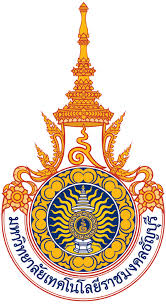 